Publicado en Madrid el 27/04/2020 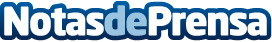 GDS Modellica y el abecedario de la normativa de servicios de pago PSD2El presente diccionario busca ayudar a los clientes de los servicios de pago al consumo, entidades financieras y proveedores de servicios de pagos a conocer los principales conceptos para que puedan tomar decisiones más responsablesDatos de contacto:En Ke Medio Broadcasting912792470Nota de prensa publicada en: https://www.notasdeprensa.es/gds-modellica-y-el-abecedario-de-la-normativa Categorias: Nacional Franquicias Finanzas Marketing Emprendedores E-Commerce Software Ciberseguridad Recursos humanos http://www.notasdeprensa.es